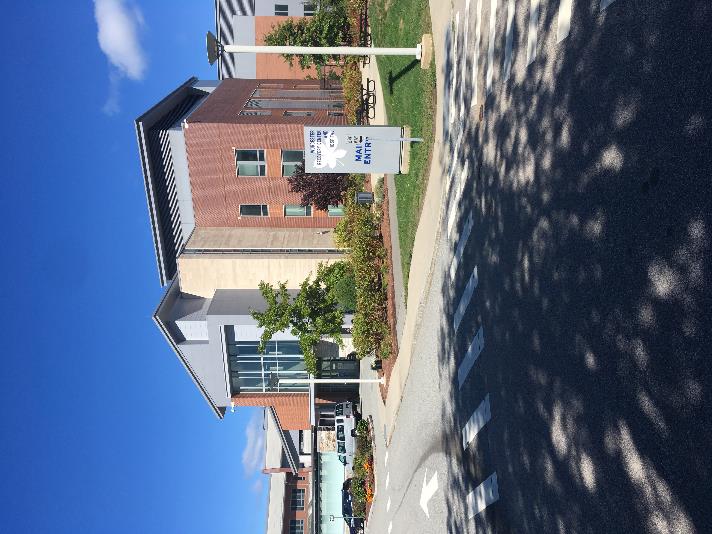 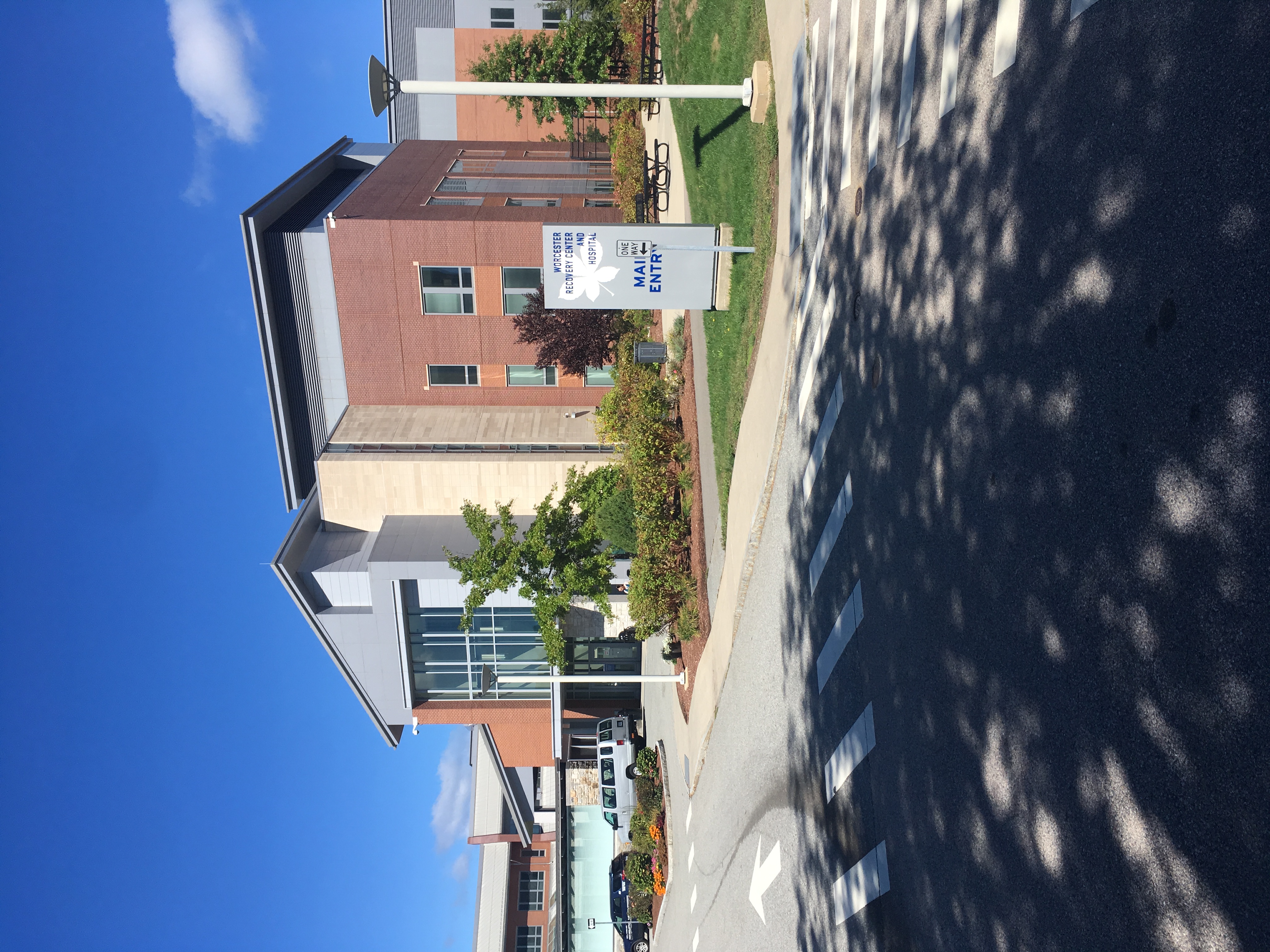 BACKGROUNDMETHODSThe IAQ Program was asked to examine the reports of possible mold growth in nurses’ stations. Please refer to the IAQ Manual for methods, sampling procedures, and interpretation of results (MDPH, 2015).RESULTS AND DISCUSSIONThe following is a summary of indoor air testing results (Table 1) conducted on September 23, 2022.Carbon monoxide (CO) levels were non-detect (ND) in all areas.Particulate matter (PM2.5) concentrations measured were below the National Ambient Air Quality (NAAQS) level of 35 µg/m³ in all areas.Temperature was within the MDPH recommended range of 70℉ to 78℉ in occupied areas.Moisture Measurements of walls/floors in nurses’ stations were dry, with no indication of measurable moisture. Relative Humidity Measurements indoors were within the recommended range of 40% to 60% in all areas assessed.Table 1. Air Testing Results for September 23, 2022Each nurse’s station was examined for the presence of mold/musty odors, water stains in building materials (e.g., ceiling tiles, walls, and flooring coverings), and the presence of possible water vapor sources. No area had any signs of water damage or the presence of a water vapor source that can wet building materials to cause mold growth.Although inspections include an assessment for mold, DPH does not test for mold and does not recommend mold testing as part of routine water damage remediation for the following reasons:The presence of mold does not necessarily indicate a problem. Mold spores waft through the indoor and outdoor air continually. There is no practical way to eliminate all mold and mold spores in the indoor environment; the way to control indoor mold growth is to control moisture (USEPA, 2008). There are no established limits (federal or state regulations, building standards or guidelines) on how much mold can exist before health impacts are expected. This means that even if tests are conducted, there is no way to compare results or determine whether the measured level could cause health effects.There is no way to determine whether an individual’s symptoms or reactions were caused by mold. While mold, spores, and other associated materials can make allergies and asthma symptoms worse, different people react differently to mold and mold spores. In addition to mold, reactions experienced by individuals could be caused by bacteria, other compounds in the air caused by the breakdown of wet building materials, or something different altogether (Mendell, et al, 2011, NIOSH, 2015).The U.S. Environmental Protection Agency (EPA) does not recommend testing for mold. DPH follows the guidelines contained in the U.S. EPA Mold Remediation in Schools and Commercial Buildings report for cleaning and removing water-damaged materials (USEPA, 2008, USEPA, 2019). EPA’s guidelines recommend, in most cases, that if visible mold growth is present, mold sampling is not necessary.Visual evidence of mold growth and/or the presence of musty odors are reliable indicators of mold problems that are correlated with health risks in buildings where indoor environmental complaints have been made. EPA’s guidelines on mold remediation provide information and helpful pictures on identifying mold. Mold testing may be appropriate if: Occupants continue to have symptoms associated with mold after water sources are repaired and moldy building materials and items in the building have been removed or cleaned.It would be helpful to identify which materials may be an ongoing source of mold to assist in completing the remediation, orAn individual has a diagnosed respiratory fungal infection, and the treating medical provider requests mold testing to help direct medical treatment (MDPH, 2022).DMH staff did not report the presence of any of these conditions. In addition, DPH staff did not identify any of these mold-related conditions during this assessment.CONCLUSIONS/RECOMMENDATIONSBased on observations and moisture testing, nursing stations do not appear to have any conditions that would result in mold growth in building components. Based on observations the following recommendations are made:Evaluate the HVAC system settings to maintain temperature and relative humidity during extreme hot, humid weather as needed. Vacuum carpets in the nurses’ stations daily since these areas are considered high foot traffic locations to remove deposited debris that normally adheres to floor coverings (IICRC, 1997).For more information regarding mold, refer to the US EPA’s “Mold Remediation in Schools and Commercial Buildings” available at: http://www.epa.gov/mold/mold-remediation-schools-and-commercial-buildings-guide.Refer to resource manuals and other related IAQ documents for further building-wide evaluations and advice on maintaining public buildings. Copies of these materials are located on the MDPH’s website: http://mass.gov/dph/iaq.REFERENCESACGIH. 1989. Guidelines for the Assessment of Bioaerosols in the Indoor Environment. American Conference of Governmental Industrial Hygienists, Cincinnati, OH.CADPH. 2011. Statement on Building Dampness, Mold, and Health. California Department of Public Health. Last updated February 2016. https://www.cdph.ca.gov/Programs/CCDPHP/DEODC/EHLB/AQS/Pages/Mold.aspxIICRC. 1997. IICRC S001 Standards Reference Guide for Professional On-location Cleaning of Installed Textile Floor Covering Materials. 3rd ed. The Institute of Inspection, Cleaning and Restoration Certification, Vancouver, WA.MDPH. 2022. Guidance Regarding Testing for Mold in Water-Damaged Public Buildings. Guidance Regarding Testing for Mold in Water-Damaged Public Buildings | Mass.govMDPH. 2015. Massachusetts Department of Public Health. “Indoor Air Quality Manual: Chapters I-III”. Available at: Indoor air quality - manual and appendices | Mass.govMendell, M. J., Mirer, A. G., Cheung, K., & Douwes, J. 2011. Respiratory and allergic health effects of dampness, mold, and dampness-related agents: a review of the epidemiologic evidence. Environmental Health Perspectives 119(6):748.NIOSH. 2015. Testing and Remediation of Dampness and Mold Contamination. National Institute of Occupational Safety and Health, Cincinnati, OH.U.S. EPA. 2019. Frequent Questions on Mold and Moisture. https://www.epa.gov/mold/mold-frequently-asked-questions, accessed September 2019.U.S. EPA. 2008. Mold Remediation in Schools and Commercial Buildings. US Environmental Protection Agency, Office of Air and Radiation, Indoor Environments Division, Washington, D.C. EPA 402-K-01-001. http://www.epa.gov/mold/mold-remediation-s-and-commercial-buildings-guide.WHO. 2009. WHO Guidelines for Indoor Air Quality: Dampness and Mould. World Health Organization Copenhagen: WHO Europe.Building:Massachusetts Department of Mental HealthAddress:305 Belmont StreetWorcester, MassachusettsAssessment Requested by:Anthony Kim, Assistant Chief Operating Officer, Massachusetts Department of Mental HealthReason for Request:Mold concerns in nurses’ stationsDate of Assessment:September 23, 2022Massachusetts Department of Public Health/Bureau of Environmental Health (MDPH/BEH) Staff Conducting Assessment:Michael Feeney, Director, Indoor AirQuality (IAQ) ProgramMedia sampledMedia sampledMDPH Guideline/Comparison ValueMDPH Guideline/Comparison ValueMeasured RangeMeasured RangeMeasured RangeCommentsCommentsMedia sampledMedia sampledMDPH Guideline/Comparison ValueMDPH Guideline/Comparison ValueOutdoors/BackgroundOutdoors/BackgroundIndoorsCommentsCommentsCarbon Monoxide (CO)Carbon Monoxide (CO)Non-detectable (ND) or equal to or below background level measuredNon-detectable (ND) or equal to or below background level measuredNDNDNDParticulate Matter 2.5 (PM2.5)Particulate Matter 2.5 (PM2.5)US EPA National Ambient Air Quality Standards (NAAQS) 35 μg/m3 or lessUS EPA National Ambient Air Quality Standards (NAAQS) 35 μg/m3 or less4 μg/m34 μg/m31 to 3 μg/m3Levels were all below 35 μg/m3 Levels were all below 35 μg/m3 TemperatureTemperature70 to 78 ºF70 to 78 ºF55 ºF55 ºF71 to 73 ºFAll readings were within the MDPH recommended comfort guidelines.All readings were within the MDPH recommended comfort guidelines.Relative Humidity (RH)Relative Humidity (RH)40% to 60%40% to 60%47%47%41 to 43%All readings were within the MDPH recommended comfort guidelines.All readings were within the MDPH recommended comfort guidelines.Moisture MeasurementsMoisture MeasurementsPorous building materials should have low (i.e., normal moisture content)Porous building materials should have low (i.e., normal moisture content)Carpeting was dry (i.e., normal)No water-damaged materials observedNo water-damaged materials observedppm = parts per millionµg/m3 = microgram per cubic meterµg/m3 = microgram per cubic meterND = non-detectableND = non-detectable